Admission No: ……..…………………..                   S. No: …………ELURU COLLEGE OF ENGINEERING & TECHNOLOGY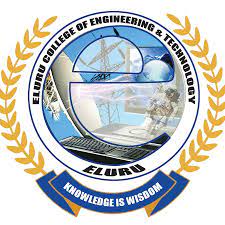 Duggirala(V), Pedavegi(M), ELURU. PIN:534004.
08812-215655 
Fax :08812-215511
Mail us to :ecet2008@yahoomail.co.in.
Visit Us : www.ecet.ac.inPlease tick mark in the appropriate box for the course you are applying for:Name of the Candidate (Block Letters)	: …………………………………………………………………..........(as per S.S.C. / Matriculation)Father Name (Block Letters)			: ………………………………………………………………………(as per S.S.C. / Matriculation)Mother Name					: ………………………………………………………………………         	                                                   Date          Month                 YearDate of Birth (as per S.S.C. / Matriculation)	:                 				Sex (Put √ Mark)				: Male	                FemaleFather Occupation				: ………………………………………………………………………Category (OC, BC-A, BC-B, BC-C, BC-D, BC-E, SC, ST): ……………….   Sub Caste: ……………………….Parent / Guardian Name and Address:Aadhar Details Details of Ration Card, Income Certificate and Caste CertificateSignature of the Candidate						Signature of the Parent/Guardian										Name:										Mobile No:Application form for admission in to under _____ Category for the A.Y: 20___ - 20___UG B.Tech (CSE- AI&DS) B.Tech (EEE)B.Tech (ME)UG B.Tech (ECE)B.Tech (CSE)Paste latest Colour Passport Size PhotographPG M.Tech (CSE) M.Tech (Power Electronics)MBAPG M.Tech (DECS)M.Tech (VLSI)MBAD. No:Street:Location:Village:City:District:State:Pin Code:Mobile Nos:E-Mail ID:Student Aadhar NumberFather Aadhar NumberMother Aadhar NumberRation Card No.Income Certificate No(Mee Seva)Caste Certificate No(Mee Seva)